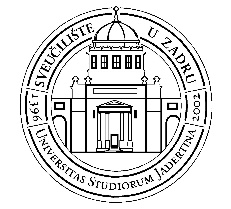 SVEUČILIŠTE U ZADRUPoslijediplomski doktorski studij Humanističke znanostiIZJAVAIme i prezime mentora/komentoraAdresa mentora/komentoraE-poštaIzjavljujem da sam spreman/spremna bez materijalne naknade (pro bono) sudjelovati u izvođenju programa poslijediplomskog doktorskog studija Humanističke znanosti Sveučilišta u Zadru, u skladu s predočenim prijedlogom programa, i to u svojstvu mentora, komentora i člana tijelâ koja rukovode studijem. Izjavljujem da sam spreman/spremna bez materijalne naknade (pro bono) sudjelovati u izvođenju programa poslijediplomskog doktorskog studija Humanističke znanosti Sveučilišta u Zadru, u skladu s predočenim prijedlogom programa, i to u svojstvu mentora, komentora i člana tijelâ koja rukovode studijem. 